Name: ____________________________Tier 2 Organ Structure and FunctionIn order to take form C of the quiz, you must complete the following questions correctly.What is the function of the gallbladder?What is the function of the ovary?Label all the parts of the flower. 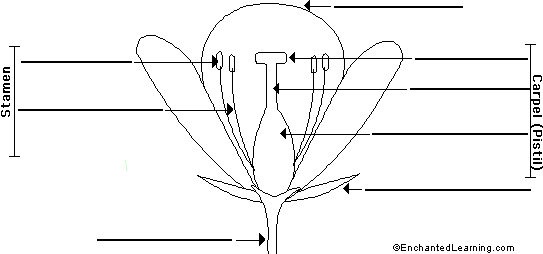 Label the following with the correct name and function for what it represents. Glass tube, balloons, rubber sheet. 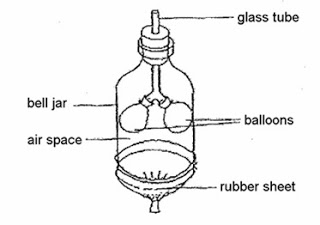 